Name:_____________________Grade____-____Date_____________________3 Hint QuizNow it’s your turn! Please pick any character and make a 3 hint quiz using “He’s/She’s”.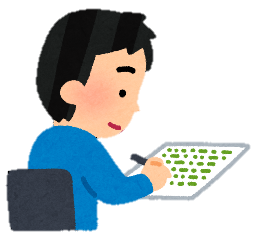 ____________________________________________________________________________________________________________________________________________________________________________________Who’s that character?It’s ___________________________________________________________!Name:_____________________Grade____-____Date_____________________3 Hint QuizNow it’s your turn! Please pick any character and make a 3 hint quiz using “He’s/She’s”.____________________________________________________________________________________________________________________________________________________________________________________Who’s that character?It’s ___________________________________________________________!